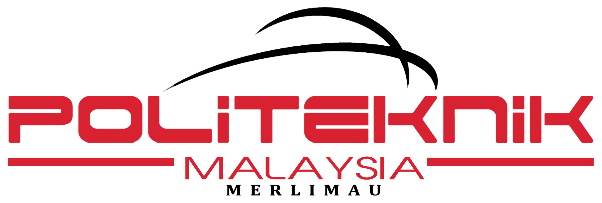 SENARAI SEMAK PELAPORAN AKTIVITIPENSYARAH PELAWAT INDUSTRI (PPI) NOTA PENTING:*  Sila Kepilkan Bersama Dengan Kertas Kerja Yang Telah Diluluskan Oleh Timbalan Pengarah (Akademik). (Jika Berkaitan)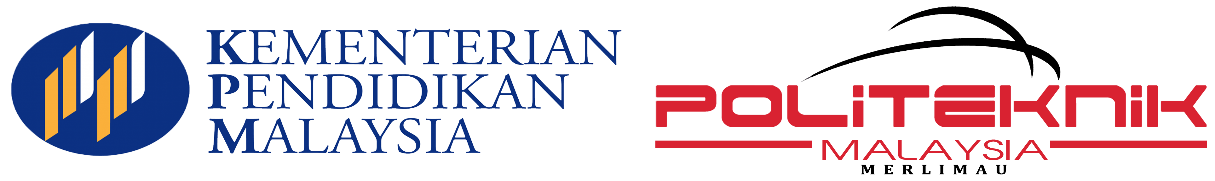 PELAPORAN PENSYARAH PELAWAT INDUSTRI TAJUK PROGRAM ATAU AKTIVITIANJURAN :JABATAN XXXXXXPOLITEKNIK MERLIMAU, MELAKATARIKH PELAKSANAAN:                                                                                                                                                                     09 JANUARI 2018 (SELASA) LOKASI :XXXXXXXXXXXXXXPOLITEKNIK MERLIMAU, MELAKAPELAPORAN AKTIVITI KPI PENSYARAH PELAWAT INDUSTRI (PPI)(Dilengkapkan oleh pensyarah dalam tempoh SATU minggu selepas tamat aktiviti)RINGKASAN PENGIRAAN KPI PENSYARAH PELAWAT INDUSTRI (PPI)NAMA AKTIVITI PPICONTOH: Business Marketing Field TripLATAR BELAKANG/RASIONAL(Ringkasan aktiviti merangkumi keperluan untuk pelaksanaan aktiviti)Bahagian ini wajib mengandungi perkara berikut :i) 	Latarbelakang programii)	Menerangkan secara menyeluruh aktiviti yang dijalankan.iii)	Kursus/program yang terlibat (jika berkaitan)iv)	Tujuan program dilaksanakan.CONTOH:Lawatan ini bertujuan untuk memberi pendedahan kepada pelajar mengenai industri seperti pengorganisasian, perancangan pemasaran, kawalan dan sebagainya kepada pelajar Semester 5, yang mengambil kursus DPM6023–Business Marketing. Selain itu, ia juga bertujuan untuk meningkatkan motivasi pelajar ke arah pencapaian pembelajaran yang lebih baik serta membuka peluang kepada pelajar menjadikan tempat lawatan sebagai tempat untuk melaksanakan latihan industri3.  KLUSTER AKTIVITI(Aktiviti perlu berkaitan dengan struktur program. Struktur program perlu disertakan untuk rujukan)CONTOH:DPM6023 – Business Marketing4.  OBJEKTIF/OUTCOME(Hasil yang diharapkan setelah tamatnya aktiviti. Ianya perlulah tepat, boleh diukur, boleh capai, realistik dan tempoh yang sesuai)Bahagian ini wajib mengandungi perkara berikut :Menyatakan domain hasil pembelajaran yang terlibat (kognitif, psikomotor dan kemahiran insaniah – rujuk 8 domain MQF) ATAUHubungkait dengan CLO atau PLO yang terlibat secara terus dengan aktiviti yang dijalankan (jika berkaitan dengan kurikulum)CONTOH:Objektif lawatan ini diadakan adalah untuk;Menggunakan pengetahuan pemasaran perniagaan dan bidang yang berkaitan dalam setiap industri.Melatih pelajar menganalisis dan menggunakan strategi campuran pemasaran dalam pasaran perniagaan.Melatih pelajar mematuhi syarat-syarat pasaran perniagaan.Meningkatkan kemahiran komunikasi pelajar dengan pihak berkepentingan yang terdiri daripada organisasi luar PMM.Melatih pelajar menganjurkan program bagi memupuk Critical Thinking and Problem Solving Skills.BUTIRAN AKTIVITIBUTIRAN PPIKOS(Kos yang telah dibelanjakan sepanjang aktiviti melibatkan peruntukan dari ABM)AHLI JAWATANKUASAPenaung		: 	Pn Hajah Rashidah Binti Mustapa, BKT					Pengarah Politeknik MerlimauPenasihat 1		:	Pn Rosita Binti Zainal					Timbalan Pengarah (Akademik)Penasihat 2		:	Nama					Ketua Jabatan xxxxxxxxx Penasihat 3		:	Nama					Ketua Program xxxxxPenyelaras Program	: 				 Pengerusi Program/ 	:           				              Penyelaras Kursus/Ketua Urusetia FasilatorTimbalan Pengerusi 	:	Program/Penolong Penyelaras Kursus/Penolong Ketua Urusetia FasilatorSetiausaha		:	Bendahari		:Fasilitator		:AJK Program	:	RUMUSAN PELAKSANAAN AKTIVITI DAN PENCAPAIAN TERHADAPOBJEKTIF/OUTCOMEBahagian ini wajib mengandungi impak seperti berikut :Keberkesanan dalam kos ATAUPeningkatan kemahiran dan kebolehpasaran ATAUNilai kemasyarakatan ATAUNilai keusahawanan ATAUPeningkatan Pembelajaran Sepanjang Hayat ATAUMana-mana yang berkaitan yang relevan dengan konsep National Blue Ocean Strategy (NBOS).CONTOHDapat memperkasa ilmu pengetahuan tentang tanggungjawab sebagai pekerja dalam organisasi dan lebih berkeyakinan untuk menghadapi cabaran semasa pelajar bekerja dan mengetahui cara mengatasinya.Menghasilkan pelajar-pelajar yang lebih berkualiti dan mempunyai nilai tambah semasa mereka menghadapi cabaran berkerjaya.Melahirkan graduat yang mampu memenuhi kriteria pihak industri dan meningkatkan lagi imej politeknik dalam menghasilkan graduat yang dapat   memenuhi pasaran kerja setanding pelajar-pelajar di IPT lain.MAKLUMBALAS AKTIVITI DARIPADA PESERTA(Maklumbalas yang berkaitan haruslah merupakan rumusan dari  Refleksi Pelajar) CONTOH:Berdasarkan kepada analisis keberkesanan kursus, skala penilaian akan dipecahkan kepada tiga iaitu sangat lemah yang merangkumi skor 1, sederhana merangkumi skor 2 dan baik dan sangat baik skor 3 dan 4 (rujuk Jadual 1).Pengkelasan skor 3 dan 4, pelajar memberikan maklumbalas yang positif di mana lebih daripada 80% pelajar bersetuju bahawa kursus ini telah mencapai objektif dan kandungan kursus yang diberikan adalah bersesuaian. Pelajar juga bersetuju bahawa penyampaian penceramah dan penggunaan alat bantu mengajar adalah berkesan. Bagi pengkelasan skor 2, sila terangkan mengikut skor yang diperolehiPengkelasan yang terakhir iaitu skor 1, sila terangkan mengikut skor yang diperolehi.CADANGAN PENAMBAHBAIKAN (CQI)/AMALAN BAIK/ISU/CABARAN(Isu dan cabaran haruslah merupakan isu yang perlu diselesaikan di peringkat JPP atau lebih tinggi. Sekiranya terdapat sebarang isu yang boleh diselesaikan di peringkat politeknik maka tidak perlu dinyatakan di sini)CONTOH:Peruntukan kewangan untuk menampung perbelanjaan pelajar. Lawatan diadakan dalam kumpulan yang lebih kecil untuk mendapatkan fokus yang lebih berkesan.Kebanyakkan pelajar mencadangkan agar kursus seperti ini dapat diteruskan lagi pada semester akan datang bagi menambahkan lagi pengetahuan dan pengalaman pelajar berkenaan dengan gentian optik.Menambahkan bilangan hari berkursus kerana tempoh masa satu hari adalah tidak mencukupi bagi mereka untuk memahirkan diri dengan menggunakan peralatan yang disediakan.LAMPIRAN (BUKTI)Struktur programSenarai nama peserta beserta tandatanganSurat penerimaan / persetujuan dari industri berkaitan atau dokumen bukti pembayaran kepada PPI yang menggunakan peruntukan dari OS 29000 (EKK) Gambar aktivitiSATU salinan Refleksi Pelajar Kertas Cadangan (jika ada) bagi aktiviti yang melibatkan kosNota:Pegawai yang menyediakan laporan ini merupakan pegawai yang terlibat secara langsung dalam pelaksanaan aktiviti yang dilaporkan.Pegawai yang mengesahkan dokumen terdiri dari Pengarah/Timbalan Pengarah (Akademik)/Timbalan Pengarah/Ketua Jabatan/Ketua Program.Dokumen ini perlu disimpan oleh Ketua Program/wakil yang dilantik selama 3 tahun dan akan digunakan sewaktu lawatan keserakanan pencapaian KPI Politeknik dan juga penilaian Polyrate oleh JPP/wakil atau lain-lain audit berkaitan.Jika aktiviti yang dibuat merentasi program/jabatan, memadai hanya 1 laporan dibuat.Pelaporan Pensyarah Pelawat Industri Lampiran (Bukti)Struktur programSenarai nama peserta beserta tandatanganSurat penerimaan / persetujuan dari industri berkaitan atau dokumen bukti pembayaran kepada PPI yang menggunakan peruntukan dari OS 29000 (EKK)Gambar aktivitiSATU salinan Refleksi Pelajar Kertas Cadangan (jika ada) bagi aktiviti yang melibatkan kosJABATANJabatan PerdaganganPROGRAMDiploma PemasaranJUMLAH JAM INTERAKSI PPI (A + B)4 jamKURSUS BIDANG PENGAJIAN (A)4 jam (perbincangan)KURSUS WAJIB (B)Tarikh10 Januari 2018HariRabuProgram TerlibatDPR5A & DPR5BTentatif7.45 pg                       : Pelajar berkumpul di Dewan                                        Platinum8.00 pg                       : Bertolak ke Walter Empire Sdn. Bhd.10.30pg -12.30 tghr    : Lawatan dan taklimat oleh pihak                                       Walter Empire Sdn. Bhd., Kajang                                         Selangor1.00ptg – 2.30 ptg       : Solat, makan & bertolak ke                                        Yakult Malaysia, Seremban2.30 ptg – 4.30 ptg     2.30ptg – 4.30 ptg     : Lawatan dan taklimat oleh pihak                                                                          Yakult Malaysia4.45 ptg                      : Bertolak balik ke PMM6.00 ptg                      : Dijangka tiba di PMMJumlah Jam Interaksi PPI4 jamTempatKajang & SerembanAnjuran DPRBilangan Peserta40 Nama PegawaiEncik Azham bin Haji JohariJawatanMarketing EksekutifBadan Pengiktirafan Professional     -Nama Jabatan/Institusi/Firma/IndustriWalter Empire Sdn. BhdAlamatC-10-GB, Jalan Prima Saujana 2/B, Taman Prima Saujana, 43000, Kajang, Selangor, MalaysiaNo Telefon03-87308485 / 017-3830031E-melwalterbarbershop.com/azham@walterempire.comPECAHANPERKARAJUMLAH (RM)OS24 SEWAAN--OS29 PERKHIDMATANRM200RM200OS42 AKTIVITI PELAJAR--Lain-lain :OS 27 BAHAN LUAK--JUMLAH KESELURUHANJUMLAH KESELURUHANRM200BilItemSkor 1 (Sangat Lemah)Skor 2 (Sederhana)Skor 3(Baik) & Skor 4 (Sangat baik)1.Saya dapat mengadaptasi kemahiran kerja kepada hasil pembelajaan07.485.2 %2.Saya boleh berkomunikasi dengan orang luar00100 %3.Saya boleh bekerjasama dalam kumpulan dan orang luar00100 %4.Saya berjaya meningkatkan kreativiti diri03.796.3 %5.Saya berkemahiran menggunakan peralatan (tools)7.47.485.2 %6.Saya berkemahiran mendengar dengan baik03.796.3 %7.Saya berupaya mengurus masa7.47.485.2 %8.Saya berkemahiran membentangkan laporan/hasil00100 %9.Saya berpendapat lawatan/latihan yang diterima di sini sesuai dengan bidang yang saya pelajari di Politeknik00100 %10.Saya mengesyorkan organisasi ini sesuai untuk pelajar datang pada masa akan datang00100 %Disediakan oleh :Nama  :  Cop     :Tarikh :Disahkan oleh :Nama  :  Cop     :Tarikh :